Приложение № 12 към Заповед № РД-06-748/17.02.2021 г.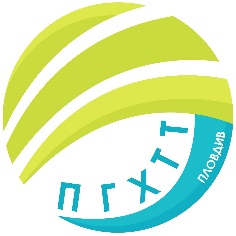 ПРОФЕСИОНАЛНА ГИМНАЗИЯ ПО ХРАНИТЕЛНИ ТЕХНОЛОГИИ И ТЕХНИКА – ГР. ПЛОВДИВгр. Пловдив 4003, бул. „Васил Априлов” № 156, Директор: 032/95-28-38, Секретар: 032/95-50-18, e- mail: pghtt_plov@pghtt.net, http://pghtt.net/Клас IХ г ГРАФИК ЗА КЛАСНИ И КОНТРОЛНИ РАБОТИII СРОК НА 2020/2021 УЧЕБНА ГОДИНАинж. Людмила Ганчева,директор на ПГ по хранителни технологии и техника – гр. Пловдив	Учебен предметФевруариМартАприлМайЮни	Учебен предметдата/часдата/часдата/часдата/часдата/часБългарски език и литература24.03.2021г.3 часKл. работа27.04.2021 г.1 и 2 часАнглийски език09.03.2021г.4 часKл. работа17.05.2021 г.3 и 4 часНемски език15.04.2021г. 2 часKл. работа10.06.2021г. 1 и 2 часРуски език15.04.2021г. 2 часKл. работа10.06.2021г.1 и 2 часМатематикаKл. работа10.05.2021 г. 2 час08.06.2021г.3 часИнформационни технологии24.02.2021г.2 часИстория и цивилизации02.06.2021г.4 часГеография и икономика22.04.2021г 5 часФилософия13.05.2021г.2 часБиология и здравно образование11.03.2021г3 часФизика и астрономия22.04.2021г 5 часХимия и опазване на околната средаТехническо чертанеНеорганична химия05.03.2021г. 1 час Органична химия19.03.2021г7 часПриложна химия26.04.2021г 6 час